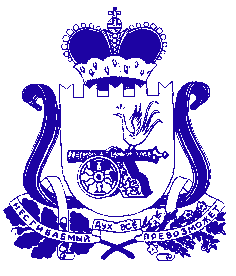                                                            СОВЕТ ДЕПУТАТОВИГОРЕВСКОГО СЕЛЬСКОГО ПОСЕЛЕНИЯХОЛМ-ЖИРКОВСКОГО РАЙОНА СМОЛЕНСКОЙ ОБЛАСТИ                                                         РЕШЕНИЕот 04.08.2022г.      №10О внесении изменений в решениеСовета депутатов Игоревского сельского поселения Холм-Жирковского района Смоленскойобласти № 40 от 27.12.2021г.«О бюджете муниципального образованияИгоревского сельского поселенияХолм-Жирковского района на 2022 годи плановый период 2023 и 2024 годов»        Руководствуясь Федеральным законом от 06.10.2003 № 131- ФЗ «Об общих принципах организации местного самоуправления в Российской Федерации», Бюджетным кодексом Российской Федерации, Уставом  муниципального образования Игоревского сельского поселения Холм-Жирковского района Смоленской области       Совет депутатов Игоревского сельского поселения Холм-Жирковского района Смоленской области     РЕШИЛ:                                        ПОЯСНИТЕЛЬНАЯ ЗАПИСКА           На внесение изменений в решение Совета депутатов Игоревского сельского поселения Холм-Жирковского района Смоленской области «О бюджете муниципального образования Игоревского сельского поселения Холм-Жирковского Смоленской области на 2022 год и плановый период 2023 и 2024 годов» от 27.12.2021г. № 40.           Решением утвержден общий объем доходов бюджета муниципального образования Игоревского сельского поселения Холм-Жирковского района Смоленской области в сумме 23 354,9 тыс. рублей, в том числе объем безвозмездных поступлений в сумме 19 265,0 тыс. рублей.          Решением утвержден общий объем расходов муниципального образования Игоревского сельского поселения Холм-Жирковского района Смоленской области 24 659,5 тыс. рублей. Дефицит бюджета составил 1 304,6 тыс. рублей.Администрация Игоревского сельского поселения Холм-Жирковского района Смоленской области ходатайствует о внесении изменений в решение Совета депутатов по следующим кодам:                                             Доходы за счет поправок :                                                      Расходы за счет поправок:Источники финансирования дефицита бюджета Игоревского сельского поселения Холм-Жирковского района Смоленской области на 2022 год                                                                                              Приложение № 8к  решению Совета депутатов Игоревскогосельского поселения Холм-Жирковского районаСмоленской области  «О бюджете муниципальногообразования Игоревского сельского поселенияХолм-Жирковского района Смоленской областина 2022 год и на плановый период 2023 и 2024 годов»  от 27.12.2021г № 40» в ред. от 12.04.2022№ 2 ., от 20.05.2022 №3, от 11.07.2022 №7, от 28.07.2022 от 28.07.2022 №9, от 04.08.2022 №10.Распределение бюджетных ассигнований по разделам, подразделам, целевым статьям и видам расходов классификации расходов бюджетов на 2022 год(тыс.руб.)                                                                                                                       Приложение 10    к решению Совета депутатов Игоревского сельского поселения Холм-Жирковского района Смоленской области «О бюджете муниципального образования Игоревского сельского поселения Холм-Жирковского района Смоленской области на 2022 год и на плановый период 2023 и 2024 годов»  от 27.12.2021г № 40, в ред. от 12.04.2022№ 2, от 20.05.2022 №3, от 11.07.2022 № 7, от 28.07.2022 №9 от 04.8.2022 №10.Распределение бюджетных ассигнований по целевым статьям (муниципальным  программам и непрограммным направлениям деятельности), группам (группам и подгруппам) видов расходов   классификации расходов бюджетов на 2022 год(тыс.руб.)                                                                                                                                 Приложение  12к решению Совета депутатов Игоревского сельского поселения Холм-Жирковского района Смоленской области «О бюджете муниципального образования Игоревского сельского поселения Холм-Жирковского района Смоленской области на 2022 год и на плановый период 2023 и 2024 годов»  от 27.12.2021г № 40» в ред. от 12.04.2022№ 2., от 20.05.2022 №3, от 11.07.2022 №7, от 28.07.2022 №9, от 04.08.2022 №10, от 04.08.2022 №10.Ведомственная структура расходов местного бюджета (распределение бюджетных ассигнований по главным распорядителям бюджетных средств, разделам, подразделам, целевым статьям (муниципальным программам и непрограммным направлениям деятельности), группам (группам и подгруппам) видов расходов классификации  расходов бюджетов) на 2022 год(тыс.руб.)                                                                                                                                         Приложение  14                                                   к решению Совета депутатов                                                Игоревского сельского поселения                                                                          Холм-Жирковского района Смоленской области                                                         «О бюджете муниципального образования                                                                         Игоревского сельского поселения Холм-Жирковского                                                                                                                                                                                                                                                                 Смоленской области на 2022 год                                                       и на плановый период 2023 и 2024 годов»  от 27.12.2021г № 40, в ред. от 12.04.2022№ 2., от 20.05.2022 №3, от 11.07.2022 №7, от 28.07.2022 №9,от 04.08.2022 №10.   Распределение бюджетных ассигнований по муниципальным программам и непрограммным направлениям деятельности на 2022 год(тыс.руб.)Внести следующие изменения в решение Совета депутатов Игоревского сельского поселения Холм-Жирковского района Смоленской области № 40 от 27.12.2021г. «О бюджете муниципального   образования Игоревского сельского поселения Холм-Жирковского района Смоленской области на 2022 год и на    плановый период 2023 и  2024 годов»:         1. Пункт 1 ст.1 изложить в новой редакции:         1. Утвердить основные характеристики  бюджета муниципального образования  Игоревского сельского поселения Холм-Жирковского  района Смоленской области (далее - местный бюджет) на 2022 год:         1) общий объем доходов  местного бюджета   в сумме 23 354,9 тыс. рублей, в том числе объем безвозмездных поступлений в сумме 19 265,0 тыс. рублей, из которых объем получаемых межбюджетных трансфертов составляет 19 265,0 руб.2) общий объем расходов местного бюджета  в   сумме   24 659,5 тыс. рублей;3)предельный размер дефицита местного бюджета на 2022 год в сумме 1 304,6 тыс.руб., что составляет 31,9% от общего объема доходов местного бюджета без учета безвозмездных поступлений в местный бюджет и 5,6% от общего объема всех доходов местного бюджета.   Приложение 1 « Источники финансирования дефицита бюджета Игоревского сельского поселения Холм-Жирковского района Смоленской области на 2022 год» изложить в новой редакции.Приложение 6 «Прогнозируемые безвозмездные поступления в  бюджет Игоревского сельского поселения Холм-Жирковского района Смоленской области  на 2022 год» изложить в новой редакции.  Приложение 8 « Распределение бюджетных ассигнований по разделам, подразделам, целевым статьям и видам расходов классификации расходов бюджетов на 2022 год» изложить в новой редакции. Приложение 10 «Распределение бюджетных ассигнований по целевым статьям (муниципальным  программам и непрограммным направлениям деятельности), группам (группам и подгруппам) видов расходов классификации расходов бюджетов на 2022 год» изложить в новой редакции.Приложение 12 «Ведомственная структура расходов местного бюджета (распределение бюджетных ассигнований по главным распорядителям бюджетных средств, разделам, подразделам, целевым статьям (муниципальным программам и непрограммным направлениям деятельности), группам (группам и подгруппам) видов расходов классификации  расходов бюджетов) на 2022 год» изложить в новой редакции. Приложение 14 «Распределение бюджетных ассигнований по муниципальным программам и непрограммным направлениям деятельности на 2022 год» изложить в новой редакции.Глава муниципального образования                                         Н.М.АнисимоваНаименование Код доходаСумма (рублей) 2022 годСубсидия бюджетам сельских поселений из резервного фонда Администрации Смоленской области91220229999100002150         + 4 976 829,89Наименование Код расходаСумма (рублей) 2022 годРасходы за счет средств резервного фонда Администрации Смоленской области912 0502 8700229990 243 225 Доп.кл F1131 рег.класс 19105#99                  + 4 976 829.89Расходы на софинансирование субсидии из резервного фонда Администрации Смоленской области912 0502 87002S9990 243 225 Доп.кл F1131 рег.класс U+374 600.11Приложение  1К  решению Совета депутатов Игоревского сельского поселения Холм-Жирковского района Смоленской области  «О бюджете муниципального образования Игоревского сельского поселения Холм-Жирковского района Смоленской области на 2022 год и на плановый период 2023 и 2024 годов»  от 27.12.2021г № 40. в ред. от 12.04.2022№ 2 ., от 20.05.2022 №3, от 11.07.2022 №7, от 28.07.2022 №9,от 04.08.2022 №10.КодНаименование кода группы, подгруппы, статьи, вида источника финансирования дефицитов бюджетов, кода классификации операций сектора государственного управления, относящихся к источникам финансирования дефицитов бюджетовСумма12301 00 00 00 00 0000 000ИСТОЧНИКИ  ВНУТРЕННЕГО ФИНАНСИРОВАНИЯ ДЕФИЦИТОВ БЮДЖЕТОВ1 304,601 05 00 00 00 0000 000Изменение остатков средств на счетах по учету средств бюджетов1 304,601 05 00 00 00 0000 500Увеличение остатков средств бюджетов-23 354,901 05 02 00 00 0000 500Увеличение прочих остатков средств бюджетов-23 354,901 05 02 01 00 0000 510Увеличение прочих остатков денежных средств бюджетов-23 354,901 05 02 01 10 0000 510Увеличение прочих остатков денежных средств бюджетов  сельских поселений-23 354,901 05 00 00 00 0000 600Уменьшение остатков средств бюджетов+24 659,501 05 02 00 00 0000 600Уменьшение прочих остатков средств бюджетов+ 24 659,501 05 02 01 00 0000 610Уменьшение прочих остатков денежных средств бюджетов+24 659,501 05 02 01 10 0000 610Уменьшение прочих остатков денежных средств бюджетов сельских поселений+24 659,5НаименованиеРазделПодразделЦелевая статьяВид расходовСУММА123456ОБЩЕГОСУДАРСТВЕННЫЕ ВОПРОСЫ013 002,94Функционирование высшего должностного лица субъекта Российской Федерации и муниципального образования0102609,49Обеспечение деятельности Главы муниципального образования010277 0 00 00000609,49Глава муниципального образования010277 0 01 00000609,49Расходы на обеспечение функций органов местного самоуправления010277 0 01 00140609,49Расходы на выплаты персоналу в целях обеспечения выполнения функций государственными (муниципальными) органами, казенными учреждениями, органами управления государственными внебюджетными фондами010277 0 01 00140100609,49Расходы на выплаты персоналу государственных (муниципальных) органов010277 0 01 00140120609,49Функционирование Правительства Российской Федерации, высших исполнительных органов государственной власти субъектов Российской Федерации, местных администраций01042 288,21Муниципальная программа "Комплексное развитие территории Игоревского сельского поселения Холм-Жирковского района Смоленской области010420 0 00 000002 288,21Комплекс процессных мероприятий  «Обеспечение организационных условий для реализации муниципальной программы»010420 4 01 000002 288,21Расходы на обеспечение функций органов местного самоуправления010420 4 01 001402 288,21Расходы на выплаты персоналу в целях обеспечения выполнения функций государственными (муниципальными) органами, казенными учреждениями, органами управления государственными внебюджетными фондами010420 4 01 001401001 418,71Расходы на выплаты персоналу государственных (муниципальных) органов010420 4 01 001401201 418,71Закупка товаров, работ и услуг для обеспечения государственных (муниципальных) нужд010420 4 01 00140200815,31Иные закупки товаров, работ и услуг для обеспечения государственных (муниципальных) нужд010420 4 01 00140240815,31Иные бюджетные ассигнования010420 4 01 0014080054,20Уплата налогов, сборов и иных платежей010420 4 01 0014085054,20Обеспечение деятельности финансовых, налоговых и таможенных органов и органов финансового (финансово-бюджетного) надзора010632,93Непрограммые расходы органов местного самоуправления010682 0 00 0000032,93Расходы бюджетов поселений по передаче полномочий в бюджет муниципального района в соответствии с заключенными соглашениями010682 0 02 0000032,93Расходы бюджета Игоревского сельского поселения по передаче полномочий в бюджет муниципального района в соответствии с заключенными соглашениями в части внешнего финансового контроля010682 0 02 П105019,93Межбюджетные трансферты010682 0 02 П105050019,93Иные межбюджетные трансферты010682 0 02 П105054019,93Расходы бюджета Игоревского сельского поселения по передаче полномочий в бюджет муниципального района в соответствии с заключенными соглашениями в части исполнения бюджета поселения и осуществления внутреннего муниципального финансового контроля010682 0 02 П205013,00Межбюджетные трансферты010682 0 02 П205050013,00Иные межбюджетные трансферты010682 0 02 П205054013,00Резервные фонды01115,00Резервный фонд011187 0 00 000005,00Резервные фонды местных администраций011187 0 01 000005,00Расходы за счет средств резервного фонда Администрации муниципального образования011187 0 01 288805,00Иные бюджетные ассигнования011187 0 01 288808005,00Резервные средства011187 0 01 288808705,00Другие общегосударственные вопросы011367,30Муниципальная программа "Комплексное развитие территории Игоревского сельского поселения Холм-Жирковского района Смоленской области011320 0 00 0000067,30Комплекс процессных мероприятий "Обеспечение организационных условий для реализации муниципальной программы"011320 4 01 0000067,30Расходы на обеспечение функций органов местного самоуправления011320 4 01 0014067,30Иные бюджетные ассигнования011320 4 01 0014080067,30Исполнение судебных актов011320 4 01 0014083046,00Уплата налогов, сборов и иных платежей011320 4 01 0014085021,30НАЦИОНАЛЬНАЯ ОБОРОНА02278,20Мобилизационная и вневойсковая подготовка0203278,20Непрограммые расходы органов местного самоуправления020382 0 00 00000278,20Прочие расходы за счет межбюджетных трансфертов других уровней020382 0 01 00000278,20Осуществление первичного воинского учета на территориях, где отсутствуют военные комиссариаты020382 0 01 51180278,20Расходы на выплаты персоналу в целях обеспечения выполнения функций государственными (муниципальными) органами, казенными учреждениями, органами управления государственными внебюджетными фондами020382 0 01 51180100239,28Расходы на выплаты персоналу государственных (муниципальных) органов020382 0 01 51180120239,28Закупка товаров, работ и услуг для обеспечения государственных (муниципальных) нужд020382 0 01 5118020038,92Иные закупки товаров, работ и услуг для обеспечения государственных (муниципальных) нужд020382 0 01 5118024038,92НАЦИОНАЛЬНАЯ ЭКОНОМИКА0411 001,96Дорожное хозяйство (дорожные фонды)040911 001,96Муниципальная программа "Комплексное развитие территории Игоревского сельского поселения Холм-Жирковского района Смоленской области040920 0 00 00000270,31Комплекс процессных мероприятий "Организация и проведение культурно-досуговых мероприятий"040920 4 02 00000270,31Расходы на содержание автомобильных дорог в границах поселения за счет средств дорожного фонда040920 4 02 20600270,31Закупка товаров, работ и услуг для обеспечения государственных (муниципальных) нужд040920 4 02 20600200270,31Иные закупки товаров, работ и услуг для обеспечения государственных (муниципальных) нужд040920 4 02 20600240270,31Муниципальная программа "Комплексное развитие систем транспортной инфраструктуры на территории Игоревского сельского поселения Холм-Жирковского района Смоленской области"040922 0 00 0000010 731,65Комплекс процессных мероприятий "Приведение в нормативное состояние, развитие и увеличение пропускной способности сети автомобильных дорог общего пользования местного значения Игоревского сельского поселения Холм-Жирковского района Смоленской области"040922 4 01 0000010 731,65Расходы на содержание автомобильных дорог в границах поселения за счет средств дорожного фонда040922 4 01 20600733,00Закупка товаров, работ и услуг для обеспечения государственных (муниципальных) нужд040922 4 01 20600200733,00Иные закупки товаров, работ и услуг для обеспечения государственных (муниципальных) нужд040922 4 01 20600240733,00Расходы на проектирование,строительство,реконструкцию,капитальный ремонт и ремонт автомобильных дорог общего пользования местного значения040922 4 01 S12609 998,65Закупка товаров, работ и услуг для обеспечения государственных (муниципальных) нужд040922 4 01 S12602009 998,65Иные закупки товаров, работ и услуг для обеспечения государственных (муниципальных) нужд040922 4 01 S12602409 998,65ЖИЛИЩНО-КОММУНАЛЬНОЕ ХОЗЯЙСТВО0510 157,39Жилищное хозяйство050175,00Муниципальная программа "Комплексное развитие территории Игоревского сельского поселения Холм-Жирковского района Смоленской области»050120 0 00 0000075,00Комплекс процессных мероприятий "Благоустройство территории Игоревского сельского поселения"050120 4 03 0000075,00Обеспечение мероприятий по капитальному ремонту многоквартирных домов050120 4 03 2052075,00Закупка товаров, работ и услуг для обеспечения государственных (муниципальных) нужд050120 4 03 2052020075,00Иные закупки товаров, работ и услуг для обеспечения государственных (муниципальных) нужд050120 4 03 2052024075,00Коммунальное хозяйство05026 803,05Муниципальная программа "Комплексное развитие территории Игоревского сельского поселения Холм-Жирковского района Смоленской области050220 0 00 000001 451,62Комплекс процессных мероприятий "Благоустройство территории Игоревского сельского поселения"050220 4 03 000001 451,62Расходы на мероприятия в области жилищно-коммунального хозяйства050220 4 03 205101 451,62Закупка товаров, работ и услуг для обеспечения государственных (муниципальных) нужд050220 4 03 205102001 451,62Иные закупки товаров, работ и услуг для обеспечения государственных (муниципальных) нужд050220 4 03 205102401 451,62Резервный фонд050287 0 00 000005 351,43Резервный фонд Администрации Смоленской области050287 0 02 000005 351,43Расходы за счет средств резервного фонда Администрации Смоленской области050287 0 02 299904 976,83Закупка товаров, работ и услуг для обеспечения государственных (муниципальных) нужд050287 0 02 299902004 976,83Иные закупки товаров, работ и услуг для обеспечения государственных (муниципальных) нужд050287 0 02 299902404 976,83Расходы на софинансирование субсидии из резервного фонда Администрации Смоленской области050287 0 02 S9990374,60Закупка товаров, работ и услуг для обеспечения государственных (муниципальных) нужд050287 0 02 S9990200374,60Иные закупки товаров, работ и услуг для обеспечения государственных (муниципальных) нужд050287 0 02 S9990240374,60Благоустройство05033 279,34Муниципальная программа "Комплексное развитие территории Игоревского сельского поселения Холм-Жирковского района Смоленской области050320 0 00 000003 279,34Комплекс процессных мероприятий "Благоустройство территории Игоревского сельского поселения"050320 4 03 000003 259,34Расходы на уличное освещение и обслуживание050320 4 03 205401 667,84Закупка товаров, работ и услуг для обеспечения государственных (муниципальных) нужд050320 4 03 205402001 666,84Иные закупки товаров, работ и услуг для обеспечения государственных (муниципальных) нужд050320 4 03 205402401 666,84Иные бюджетные ассигнования050320 4 03 205408001,00Уплата налогов, сборов и иных платежей050320 4 03 205408501,00Расходы на организацию и содержание мест захоронения050320 4 03 2056028,00Закупка товаров, работ и услуг для обеспечения государственных (муниципальных) нужд050320 4 03 2056020028,00Иные закупки товаров, работ и услуг для обеспечения государственных (муниципальных) нужд050320 4 03 2056024028,00Расходы на прочие мероприятия по благоустройству поселений050320 4 03 205801 563,50Закупка товаров, работ и услуг для обеспечения государственных (муниципальных) нужд050320 4 03 205802001 563,50Иные закупки товаров, работ и услуг для обеспечения государственных (муниципальных) нужд050320 4 03 205802401 563,50Комплекс процессных мероприятий "Обеспечение безопасности жизнедеятельности населения на территории Игоревского сельского поселения Холм-Жирковского района Смоленской области050320 4 04 0000020,00Расходы на профилактику противопожарной безопасности050320 4 04 2072020,00Закупка товаров, работ и услуг для обеспечения государственных (муниципальных) нужд050320 4 04 2072020020,00Иные закупки товаров, работ и услуг для обеспечения государственных (муниципальных) нужд050320 4 04 2072024020,00КУЛЬТУРА, КИНЕМАТОГРАФИЯ0880,00Культура080180,00Муниципальная программа "Комплексное развитие территории Игоревского сельского поселения Холм-Жирковского района Смоленской области080120 0 00 0000080,00Комплекс процессных мероприятий "Организация и проведение культурно-досуговых мероприятий"080120 4 02 0000080,00Реализация мероприятий по развитию культурно - досугового обслуживания080120 4 02 2061080,00Закупка товаров, работ и услуг для обеспечения государственных (муниципальных) нужд080120 4 02 2061020080,00Иные закупки товаров, работ и услуг для обеспечения государственных (муниципальных) нужд080120 4 02 2061024080,00СОЦИАЛЬНАЯ ПОЛИТИКА10132,00Пенсионное обеспечение1001132,00Непрограммые расходы органов местного самоуправления100182 0 00 00000132,00Расходы по оказанию мер социальной поддержки отдельным категориям граждан100182 0 03 00000132,00Пенсии за выслугу лет лицам, замещавшим муниципальные должности, должности муниципальной службы (муниципальные должности муниципальной  службы)100182 0 03 70630132,00Социальное обеспечение и иные выплаты населению100182 0 03 70630300132,00Публичные нормативные социальные выплаты гражданам100182 0 03 70630310132,00ФИЗИЧЕСКАЯ КУЛЬТУРА И СПОРТ117,00Физическая культура11017,00Муниципальная программа "Комплексное развитие территории Игоревского сельского поселения Холм-Жирковского района Смоленской области110120 0 00 000007,00Комплекс процессных мероприятий "Обеспечение организационных условий для реализации муниципальной программы"110120 4 01 000007,00Реализация мероприятий в области спорта и физической культуры110120 4 01 206207,00Закупка товаров, работ и услуг для обеспечения государственных (муниципальных) нужд110120 4 01 206202007,00Иные закупки товаров, работ и услуг для обеспечения государственных (муниципальных) нужд110120 4 01 206202407,00НаименованиеЦелевая статьяВид расходовСУММА1234Муниципальная программа "Комплексное развитие территории Игоревского сельского поселения Холм-Жирковского района Смоленской области20 0 00 000007 518,78Комплекс процессных мероприятий "Обеспечение организационных условий для реализации муниципальной программы"20 4 01 000002 362,51Расходы на обеспечение функций органов местного самоуправления20 4 01 001402 355,51Расходы на выплаты персоналу в целях обеспечения выполнения функций государственными (муниципальными) органами, казенными учреждениями, органами управления государственными внебюджетными фондами20 4 01 001401001 418,71Расходы на выплаты персоналу государственных (муниципальных) органов20 4 01 001401201 418,71Закупка товаров, работ и услуг для обеспечения государственных (муниципальных) нужд20 4 01 00140200815,31Иные закупки товаров, работ и услуг для обеспечения государственных (муниципальных) нужд20 4 01 00140240815,31Иные бюджетные ассигнования20 4 01 00140800121,50Исполнение судебных актов20 4 01 0014083046,00Уплата налогов, сборов и иных платежей20 4 01 0014085075,50Реализация мероприятий в области спорта и физической культуры20 4 01 206207,00Закупка товаров, работ и услуг для обеспечения государственных (муниципальных) нужд20 4 01 206202007,00Иные закупки товаров, работ и услуг для обеспечения государственных (муниципальных) нужд20 4 01 206202407,00Комплекс процессных мероприятий "Организация и проведение культурно-досуговых мероприятий"20 4 02 00000350,31Расходы на содержание автомобильных дорог в границах поселения за счет средств дорожного фонда20 4 02 20600270,31Закупка товаров, работ и услуг для обеспечения государственных (муниципальных) нужд20 4 02 20600200270,31Иные закупки товаров, работ и услуг для обеспечения государственных (муниципальных) нужд20 4 02 20600240270,31Реализация мероприятий по развитию культурно - досугового обслуживания20 4 02 2061080,00Закупка товаров, работ и услуг для обеспечения государственных (муниципальных) нужд20 4 02 2061020080,00Иные закупки товаров, работ и услуг для обеспечения государственных (муниципальных) нужд20 4 02 2061024080,00Комплекс процессных мероприятий "Благоустройство территории Игоревского сельского поселения"20 4 03 000004 785,96Расходы на мероприятия в области жилищно-коммунального хозяйства20 4 03 205101 451,62Закупка товаров, работ и услуг для обеспечения государственных (муниципальных) нужд20 4 03 205102001 451,62Иные закупки товаров, работ и услуг для обеспечения государственных (муниципальных) нужд20 4 03 205102401 451,62Обеспечение мероприятий по капитальному ремонту многоквартирных домов20 4 03 2052075,00Закупка товаров, работ и услуг для обеспечения государственных (муниципальных) нужд20 4 03 2052020075,00Иные закупки товаров, работ и услуг для обеспечения государственных (муниципальных) нужд20 4 03 2052024075,00Расходы на уличное освещение и обслуживание20 4 03 205401 667,84Закупка товаров, работ и услуг для обеспечения государственных (муниципальных) нужд20 4 03 205402001 666,84Иные закупки товаров, работ и услуг для обеспечения государственных (муниципальных) нужд20 4 03 205402401 666,84Иные бюджетные ассигнования20 4 03 205408001,00Уплата налогов, сборов и иных платежей20 4 03 205408501,00Расходы на организацию и содержание мест захоронения20 4 03 2056028,00Закупка товаров, работ и услуг для обеспечения государственных (муниципальных) нужд20 4 03 2056020028,00Иные закупки товаров, работ и услуг для обеспечения государственных (муниципальных) нужд20 4 03 2056024028,00Расходы на прочие мероприятия по благоустройству поселений20 4 03 205801 563,50Закупка товаров, работ и услуг для обеспечения государственных (муниципальных) нужд20 4 03 205802001 563,50Иные закупки товаров, работ и услуг для обеспечения государственных (муниципальных) нужд20 4 03 205802401 563,50Комплекс процессных мероприятий "Обеспечение безопасности жизнедеятельности населения на территории Игоревского сельского поселения Холм-Жирковского района Смоленской области20 4 04 0000020,00Расходы на профилактику противопожарной безопасности20 4 04 2072020,00Закупка товаров, работ и услуг для обеспечения государственных (муниципальных) нужд20 4 04 2072020020,00Иные закупки товаров, работ и услуг для обеспечения государственных (муниципальных) нужд20 4 04 2072024020,00Муниципальная программа "Комплексное развитие систем транспортной инфраструктуры на территории Игоревского сельского поселения Холм-Жирковского района Смоленской области"22 0 00 0000010 731,65Комплекс процессных мероприятий "Приведение в нормативное состояние, развитие и увеличение пропускной способности сети автомобильных дорог общего пользования местного значения Игоревского сельского поселения Холм-Жирковского района Смоленской области"22 4 01 0000010 731,65Расходы на содержание автомобильных дорог в границах поселения за счет средств дорожного фонда22 4 01 20600733,00Закупка товаров, работ и услуг для обеспечения государственных (муниципальных) нужд22 4 01 20600200733,00Иные закупки товаров, работ и услуг для обеспечения государственных (муниципальных) нужд22 4 01 20600240733,00Расходы на проектирование,строительство,реконструкцию,капитальный ремонт и ремонт автомобильных дорог общего пользования местного значения22 4 01 S12609 998,65Закупка товаров, работ и услуг для обеспечения государственных (муниципальных) нужд22 4 01 S12602009 998,65Иные закупки товаров, работ и услуг для обеспечения государственных (муниципальных) нужд22 4 01 S12602409 998,65Обеспечение деятельности Главы муниципального образования77 0 00 00000609,49Глава муниципального образования77 0 01 00000609,49Расходы на обеспечение функций органов местного самоуправления77 0 01 00140609,49Расходы на выплаты персоналу в целях обеспечения выполнения функций государственными (муниципальными) органами, казенными учреждениями, органами управления государственными внебюджетными фондами77 0 01 00140100609,49Расходы на выплаты персоналу государственных (муниципальных) органов77 0 01 00140120609,49Непрограммые расходы органов местного самоуправления82 0 00 00000443,13Прочие расходы за счет межбюджетных трансфертов других уровней82 0 01 00000278,20Осуществление первичного воинского учета на территориях, где отсутствуют военные комиссариаты82 0 01 51180278,20Расходы на выплаты персоналу в целях обеспечения выполнения функций государственными (муниципальными) органами, казенными учреждениями, органами управления государственными внебюджетными фондами82 0 01 51180100239,28Расходы на выплаты персоналу государственных (муниципальных) органов82 0 01 51180120239,28Закупка товаров, работ и услуг для обеспечения государственных (муниципальных) нужд82 0 01 5118020038,92Иные закупки товаров, работ и услуг для обеспечения государственных (муниципальных) нужд82 0 01 5118024038,92Расходы бюджетов поселений по передаче полномочий в бюджет муниципального района в соответствии с заключенными соглашениями82 0 02 0000032,93Расходы бюджета Игоревского сельского поселения по передаче полномочий в бюджет муниципального района в соответствии с заключенными соглашениями в части внешнего финансового контроля82 0 02 П105019,93Межбюджетные трансферты82 0 02 П105050019,93Иные межбюджетные трансферты82 0 02 П105054019,93Расходы бюджета Игоревского сельского поселения по передаче полномочий в бюджет муниципального района в соответствии с заключенными соглашениями в части исполнения бюджета поселения и осуществления внутреннего муниципального финансового контроля82 0 02 П205013,00Межбюджетные трансферты82 0 02 П205050013,00Иные межбюджетные трансферты82 0 02 П205054013,00Расходы по оказанию мер социальной поддержки отдельным категориям граждан82 0 03 00000132,00Пенсии за выслугу лет лицам, замещавшим муниципальные должности, должности муниципальной службы (муниципальные должности муниципальной  службы)82 0 03 70630132,00Социальное обеспечение и иные выплаты населению82 0 03 70630300132,00Публичные нормативные социальные выплаты гражданам82 0 03 70630310132,00Резервный фонд87 0 00 000005 356,43Резервные фонды местных администраций87 0 01 000005,00Расходы за счет средств резервного фонда Администрации муниципального образования87 0 01 288805,00Иные бюджетные ассигнования87 0 01 288808005,00Резервные средства87 0 01 288808705,00Резервный фонд Администрации Смоленской области87 0 02 000005 351,43Расходы за счет средств резервного фонда Администрации Смоленской области87 0 02 299904 976,83Закупка товаров, работ и услуг для обеспечения государственных (муниципальных) нужд87 0 02 299902004 976,83Иные закупки товаров, работ и услуг для обеспечения государственных (муниципальных) нужд87 0 02 299902404 976,83Расходы на софинансирование субсидии из резервного фонда Администрации Смоленской области87 0 02 S9990374,60Закупка товаров, работ и услуг для обеспечения государственных (муниципальных) нужд87 0 02 S9990200374,60Иные закупки товаров, работ и услуг для обеспечения государственных (муниципальных) нужд87 0 02 S9990240374,60НаименованиеКод главного распорядителя средств областного бюджета (прямого получателя)РазделПодразделЦелевая статья расходовВид расходовСУММА1234567Администрация Игоревского сельского поселения Холм-Жирковского района Смоленской области91224 659,49ОБЩЕГОСУДАРСТВЕННЫЕ ВОПРОСЫ912013 002,94Функционирование высшего должностного лица субъекта Российской Федерации и муниципального образования9120102609,49Обеспечение деятельности Главы муниципального образования912010277 0 00 00000609,49Глава муниципального образования912010277 0 01 00000609,49Расходы на обеспечение функций органов местного самоуправления912010277 0 01 00140609,49Расходы на выплаты персоналу в целях обеспечения выполнения функций государственными (муниципальными) органами, казенными учреждениями, органами управления государственными внебюджетными фондами912010277 0 01 00140100609,49Расходы на выплаты персоналу государственных (муниципальных) органов912010277 0 01 00140120609,49Функционирование Правительства Российской Федерации, высших исполнительных органов государственной власти субъектов Российской Федерации, местных администраций91201042 288,21Муниципальная программа "Комплексное развитие территории Игоревского сельского поселения Холм-Жирковского района Смоленской области912010420 0 00 000002 288,21Комплекс процессных мероприятий "Обеспечение организационных условий для реализации муниципальной программы"912010420 4 01 000002 288,21Расходы на обеспечение функций органов местного самоуправления912010420 4 01 001402 288,21Расходы на выплаты персоналу в целях обеспечения выполнения функций государственными (муниципальными) органами, казенными учреждениями, органами управления государственными внебюджетными фондами912010420 4 01 001401001 418,71Расходы на выплаты персоналу государственных (муниципальных) органов912010420 4 01 001401201 418,71Закупка товаров, работ и услуг для обеспечения государственных (муниципальных) нужд912010420 4 01 00140200815,31Иные закупки товаров, работ и услуг для обеспечения государственных (муниципальных) нужд912010420 4 01 00140240815,31Иные бюджетные ассигнования912010420 4 01 0014080054,20Уплата налогов, сборов и иных платежей912010420 4 01 0014085054,20Обеспечение деятельности финансовых, налоговых и таможенных органов и органов финансового (финансово-бюджетного) надзора912010632,93Непрограммые расходы органов местного самоуправления912010682 0 00 0000032,93Расходы бюджетов поселений по передаче полномочий в бюджет муниципального района в соответствии с заключенными соглашениями912010682 0 02 0000032,93Расходы бюджета Игоревского сельского поселения по передаче полномочий в бюджет муниципального района в соответствии с заключенными соглашениями в части внешнего финансового контроля912010682 0 02 П105019,93Межбюджетные трансферты912010682 0 02 П105050019,93Иные межбюджетные трансферты912010682 0 02 П105054019,93Расходы бюджета Игоревского сельского поселения по передаче полномочий в бюджет муниципального района в соответствии с заключенными соглашениями в части исполнения бюджета поселения и осуществления внутреннего муниципального финансового контроля912010682 0 02 П205013,00Межбюджетные трансферты912010682 0 02 П205050013,00Иные межбюджетные трансферты912010682 0 02 П205054013,00Резервные фонды91201115,00Резервный фонд912011187 0 00 000005,00Резервные фонды местных администраций912011187 0 01 000005,00Расходы за счет средств резервного фонда Администрации муниципального образования912011187 0 01 288805,00Иные бюджетные ассигнования912011187 0 01 288808005,00Резервные средства912011187 0 01 288808705,00Другие общегосударственные вопросы912011367,30Муниципальная программа "Комплексное развитие территории Игоревского сельского поселения Холм-Жирковского района Смоленской области912011320 0 00 0000067,30Комплекс процессных мероприятий "Обеспечение организационных условий для реализации муниципальной программы"912011320 4 01 0000067,30Расходы на обеспечение функций органов местного самоуправления912011320 4 01 0014067,30Иные бюджетные ассигнования912011320 4 01 0014080067,30Исполнение судебных актов912011320 4 01 0014083046,00Уплата налогов, сборов и иных платежей912011320 4 01 0014085021,30НАЦИОНАЛЬНАЯ ОБОРОНА91202278,20Мобилизационная и вневойсковая подготовка9120203278,20Непрограммые расходы органов местного самоуправления912020382 0 00 00000278,20Прочие расходы за счет межбюджетных трансфертов других уровней912020382 0 01 00000278,20Осуществление первичного воинского учета на территориях, где отсутствуют военные комиссариаты912020382 0 01 51180278,20Расходы на выплаты персоналу в целях обеспечения выполнения функций государственными (муниципальными) органами, казенными учреждениями, органами управления государственными внебюджетными фондами912020382 0 01 51180100239,28Расходы на выплаты персоналу государственных (муниципальных) органов912020382 0 01 51180120239,28Закупка товаров, работ и услуг для обеспечения государственных (муниципальных) нужд912020382 0 01 5118020038,92Иные закупки товаров, работ и услуг для обеспечения государственных (муниципальных) нужд912020382 0 01 5118024038,92НАЦИОНАЛЬНАЯ ЭКОНОМИКА9120411 001,96Дорожное хозяйство (дорожные фонды)912040911 001,96Муниципальная программа "Комплексное развитие территории Игоревского сельского поселения Холм-Жирковского района Смоленской области912040920 0 00 00000270,31Муниципальнальная программа "Развитие дорожно-транспортного комплекса Игоревского сельского поселения Холм-Жирковского района Смоленской области"912040920 4 02 00000270,31Расходы на содержание автомобильных дорог в границах поселения за счет средств дорожного фонда912040920 4 02 20600270,31Закупка товаров, работ и услуг для обеспечения государственных (муниципальных) нужд912040920 4 02 20600200270,31Иные закупки товаров, работ и услуг для обеспечения государственных (муниципальных) нужд912040920 4 02 20600240270,31Муниципальная программа "Комплексное развитие систем транспортной инфраструктуры на территории Игоревского сельского поселения Холм-Жирковского района Смоленской области"912040922 0 00 0000010 731,65Комплекс процессных мероприятий "Приведение в нормативное состояние, развитие и увеличение пропускной способности сети автомобильных дорог общего пользования местного значения Игоревского сельского поселения Холм-Жирковского района Смоленской области"912040922 4 01 0000010 731,65Расходы на содержание автомобильных дорог в границах поселения за счет средств дорожного фонда912040922 4 01 20600733,00Закупка товаров, работ и услуг для обеспечения государственных (муниципальных) нужд912040922 4 01 20600200733,00Иные закупки товаров, работ и услуг для обеспечения государственных (муниципальных) нужд912040922 4 01 20600240733,00Расходы на проектирование,строительство,реконструкцию,капитальный ремонт и ремонт автомобильных дорог общего пользования местного значения912040922 4 01 S12609 998,65Закупка товаров, работ и услуг для обеспечения государственных (муниципальных) нужд912040922 4 01 S12602009 998,65Иные закупки товаров, работ и услуг для обеспечения государственных (муниципальных) нужд912040922 4 01 S12602409 998,65ЖИЛИЩНО-КОММУНАЛЬНОЕ ХОЗЯЙСТВО9120510 157,39Жилищное хозяйство912050175,00Муниципальная программа "Комплексное развитие территории Игоревского сельского поселения Холм-Жирковского района Смоленской области912050120 0 00 0000075,00Комплекс процессных мероприятий "Благоустройство территории Игоревского сельского поселения"912050120 4 03 0000075,00Обеспечение мероприятий по капитальному ремонту многоквартирных домов912050120 4 03 2052075,00Закупка товаров, работ и услуг для обеспечения государственных (муниципальных) нужд912050120 4 03 2052020075,00Иные закупки товаров, работ и услуг для обеспечения государственных (муниципальных) нужд912050120 4 03 2052024075,00Коммунальное хозяйство91205026 803,05Муниципальная программа "Комплексное развитие территории Игоревского сельского поселения Холм-Жирковского района Смоленской области912050220 0 00 000001 451,62Комплекс процессных мероприятий "Благоустройство территории Игоревского сельского поселения"912050220 4 03 000001 451,62Расходы на мероприятия в области жилищно-коммунального хозяйства912050220 4 03 205101 451,62Закупка товаров, работ и услуг для обеспечения государственных (муниципальных) нужд912050220 4 03 205102001 451,62Иные закупки товаров, работ и услуг для обеспечения государственных (муниципальных) нужд912050220 4 03 205102401 451,62Резервный фонд912050287 0 00 000005 351,43Резервный фонд Администрации Смоленской области912050287 0 02 000005 351,43Расходы за счет средств резервного фонда Администрации Смоленской области912050287 0 02 299904 976,83Закупка товаров, работ и услуг для обеспечения государственных (муниципальных) нужд912050287 0 02 299902004 976,83Иные закупки товаров, работ и услуг для обеспечения государственных (муниципальных) нужд912050287 0 02 299902404 976,83Расходы на софинансирование субсидии из резервного фонда Администрации Смоленской области912050287 0 02 S9990374,60Закупка товаров, работ и услуг для обеспечения государственных (муниципальных) нужд912050287 0 02 S9990200374,60Иные закупки товаров, работ и услуг для обеспечения государственных (муниципальных) нужд912050287 0 02 S9990240374,60Благоустройство91205033 279,34Муниципальная программа "Комплексное развитие территории Игоревского сельского поселения Холм-Жирковского района Смоленской области912050320 0 00 000003 279,34Комплекс процессных мероприятий "Благоустройство территории Игоревского сельского поселения"912050320 4 03 000003 259,34Расходы на уличное освещение и обслуживание912050320 4 03 205401 667,84Закупка товаров, работ и услуг для обеспечения государственных (муниципальных) нужд912050320 4 03 205402001 666,84Иные закупки товаров, работ и услуг для обеспечения государственных (муниципальных) нужд912050320 4 03 205402401 666,84Иные бюджетные ассигнования912050320 4 03 205408001,00Уплата налогов, сборов и иных платежей912050320 4 03 205408501,00Расходы на организацию и содержание мест захоронения912050320 4 03 2056028,00Закупка товаров, работ и услуг для обеспечения государственных (муниципальных) нужд912050320 4 03 2056020028,00Иные закупки товаров, работ и услуг для обеспечения государственных (муниципальных) нужд912050320 4 03 2056024028,00Расходы на прочие мероприятия по благоустройству поселений912050320 4 03 205801 563,50Закупка товаров, работ и услуг для обеспечения государственных (муниципальных) нужд912050320 4 03 205802001 563,50Иные закупки товаров, работ и услуг для обеспечения государственных (муниципальных) нужд912050320 4 03 205802401 563,50Комплекс процессных мероприятий "Обеспечение безопасности жизнедеятельности населения на территории Игоревского сельского поселения Холм-Жирковского района Смоленской области912050320 4 04 0000020,00Расходы на профилактику противопожарной безопасности912050320 4 04 2072020,00Закупка товаров, работ и услуг для обеспечения государственных (муниципальных) нужд912050320 4 04 2072020020,00Иные закупки товаров, работ и услуг для обеспечения государственных (муниципальных) нужд912050320 4 04 2072024020,00КУЛЬТУРА, КИНЕМАТОГРАФИЯ9120880,00Культура912080180,00Муниципальная программа "Комплексное развитие территории Игоревского сельского поселения Холм-Жирковского района Смоленской области912080120 0 00 0000080,00Комплекс процессных мероприятий "Организация и проведение культурно-досуговых мероприятий"912080120 4 02 0000080,00Реализация мероприятий по развитию культурно - досугового обслуживания912080120 4 02 2061080,00Закупка товаров, работ и услуг для обеспечения государственных (муниципальных) нужд912080120 4 02 2061020080,00Иные закупки товаров, работ и услуг для обеспечения государственных (муниципальных) нужд912080120 4 02 2061024080,00СОЦИАЛЬНАЯ ПОЛИТИКА91210132,00Пенсионное обеспечение9121001132,00Непрограммные расходы органов местного самоуправления912100182 0 00 00000132,00Расходы по оказанию мер социальной поддержки отдельным категориям граждан912100182 0 03 00000132,00Пенсии за выслугу лет лицам, замещавшим муниципальные должности, должности муниципальной службы (муниципальные должности муниципальной  службы)912100182 0 03 70630132,00Социальное обеспечение и иные выплаты населению912100182 0 03 70630300132,00Публичные нормативные социальные выплаты гражданам912100182 0 03 70630310132,00ФИЗИЧЕСКАЯ КУЛЬТУРА И СПОРТ912117,00Физическая культура91211017,00Муниципальная программа "Комплексное развитие территории Игоревского сельского поселения Холм-Жирковского района Смоленской области912110120 0 00 000007,00Комплекс процессных мероприятий "Обеспечение организационных условий для реализации муниципальной программы"912110120 4 01 000007,00Реализация мероприятий в области спорта и физической культуры912110120 4 01 206207,00Закупка товаров, работ и услуг для обеспечения государственных (муниципальных) нужд912110120 4 01 206202007,00Иные закупки товаров, работ и услуг для обеспечения государственных (муниципальных) нужд912110120 4 01 206202407,00НаименованиеЦелевая статьяКод главного распорядителя средств областного бюджета (прямого получателя)РазделПодразделВид расходовСУММА1234567Муниципальная программа "Комплексное развитие территории Игоревского сельского поселения Холм-Жирковского района Смоленской области20 0 00 000007 518,78Комплекс процессных мероприятий "Обеспечение организационных условий для реализации муниципальной программы"20 4 01 000002 362,51Расходы на обеспечение функций органов местного самоуправления20 4 01 001402 355,51Администрация Игоревского сельского поселения Холм-Жирковского района Смоленской области20 4 01 001409122 355,51ОБЩЕГОСУДАРСТВЕННЫЕ ВОПРОСЫ20 4 01 00140912012 355,51Функционирование Правительства Российской Федерации, высших исполнительных органов государственной власти субъектов Российской Федерации, местных администраций20 4 01 0014091201042 288,21Расходы на выплаты персоналу в целях обеспечения выполнения функций государственными (муниципальными) органами, казенными учреждениями, органами управления государственными внебюджетными фондами20 4 01 0014091201041001 418,71Расходы на выплаты персоналу государственных (муниципальных) органов20 4 01 0014091201041201 418,71Закупка товаров, работ и услуг для обеспечения государственных (муниципальных) нужд20 4 01 001409120104200815,31Иные закупки товаров, работ и услуг для обеспечения государственных (муниципальных) нужд20 4 01 001409120104240815,31Иные бюджетные ассигнования20 4 01 00140912010480054,20Уплата налогов, сборов и иных платежей20 4 01 00140912010485054,20Другие общегосударственные вопросы20 4 01 00140912011367,30Иные бюджетные ассигнования20 4 01 00140912011380067,30Исполнение судебных актов20 4 01 00140912011383046,00Уплата налогов, сборов и иных платежей20 4 01 00140912011385021,30Реализация мероприятий в области спорта и физической культуры20 4 01 206207,00Администрация Игоревского сельского поселения Холм-Жирковского района Смоленской области20 4 01 206209127,00ФИЗИЧЕСКАЯ КУЛЬТУРА И СПОРТ20 4 01 20620912117,00Физическая культура20 4 01 2062091211017,00Закупка товаров, работ и услуг для обеспечения государственных (муниципальных) нужд20 4 01 2062091211012007,00Иные закупки товаров, работ и услуг для обеспечения государственных (муниципальных) нужд20 4 01 2062091211012407,00Комплекс процессных мероприятий "Организация и проведение культурно-досуговых мероприятий"20 4 02 00000350,31Расходы на содержание автомобильных дорог в границах поселения за счет средств дорожного фонда20 4 02 20600270,31Администрация Игоревского сельского поселения Холм-Жирковского района Смоленской области20 4 02 20600912270,31НАЦИОНАЛЬНАЯ ЭКОНОМИКА20 4 02 2060091204270,31Дорожное хозяйство (дорожные фонды)20 4 02 206009120409270,31Закупка товаров, работ и услуг для обеспечения государственных (муниципальных) нужд20 4 02 206009120409200270,31Иные закупки товаров, работ и услуг для обеспечения государственных (муниципальных) нужд20 4 02 206009120409240270,31Реализация мероприятий по развитию культурно - досугового обслуживания20 4 02 2061080,00Администрация Игоревского сельского поселения Холм-Жирковского района Смоленской области20 4 02 2061091280,00КУЛЬТУРА, КИНЕМАТОГРАФИЯ20 4 02 206109120880,00Культура20 4 02 20610912080180,00Закупка товаров, работ и услуг для обеспечения государственных (муниципальных) нужд20 4 02 20610912080120080,00Иные закупки товаров, работ и услуг для обеспечения государственных (муниципальных) нужд20 4 02 20610912080124080,00Комплекс процессных мероприятий "Благоустройство территории Игоревского сельского поселения"20 4 03 000004 785,96Расходы на мероприятия в области жилищно-коммунального хозяйства20 4 03 205101 451,62Администрация Игоревского сельского поселения Холм-Жирковского района Смоленской области20 4 03 205109121 451,62ЖИЛИЩНО-КОММУНАЛЬНОЕ ХОЗЯЙСТВО20 4 03 20510912051 451,62Коммунальное хозяйство20 4 03 2051091205021 451,62Закупка товаров, работ и услуг для обеспечения государственных (муниципальных) нужд20 4 03 2051091205022001 451,62Иные закупки товаров, работ и услуг для обеспечения государственных (муниципальных) нужд20 4 03 2051091205022401 451,62Обеспечение мероприятий по капитальному ремонту многоквартирных домов20 4 03 2052075,00Администрация Игоревского сельского поселения Холм-Жирковского района Смоленской области20 4 03 2052091275,00ЖИЛИЩНО-КОММУНАЛЬНОЕ ХОЗЯЙСТВО20 4 03 205209120575,00Жилищное хозяйство20 4 03 20520912050175,00Закупка товаров, работ и услуг для обеспечения государственных (муниципальных) нужд20 4 03 20520912050120075,00Иные закупки товаров, работ и услуг для обеспечения государственных (муниципальных) нужд20 4 03 20520912050124075,00Расходы на уличное освещение и обслуживание20 4 03 205401 667,84Администрация Игоревского сельского поселения Холм-Жирковского района Смоленской области20 4 03 205409121 667,84ЖИЛИЩНО-КОММУНАЛЬНОЕ ХОЗЯЙСТВО20 4 03 20540912051 667,84Благоустройство20 4 03 2054091205031 667,84Закупка товаров, работ и услуг для обеспечения государственных (муниципальных) нужд20 4 03 2054091205032001 666,84Иные закупки товаров, работ и услуг для обеспечения государственных (муниципальных) нужд20 4 03 2054091205032401 666,84Иные бюджетные ассигнования20 4 03 2054091205038001,00Уплата налогов, сборов и иных платежей20 4 03 2054091205038501,00Расходы на организацию и содержание мест захоронения20 4 03 2056028,00Администрация Игоревского сельского поселения Холм-Жирковского района Смоленской области20 4 03 2056091228,00ЖИЛИЩНО-КОММУНАЛЬНОЕ ХОЗЯЙСТВО20 4 03 205609120528,00Благоустройство20 4 03 20560912050328,00Закупка товаров, работ и услуг для обеспечения государственных (муниципальных) нужд20 4 03 20560912050320028,00Иные закупки товаров, работ и услуг для обеспечения государственных (муниципальных) нужд20 4 03 20560912050324028,00Расходы на прочие мероприятия по благоустройству поселений20 4 03 205801 563,50Администрация Игоревского сельского поселения Холм-Жирковского района Смоленской области20 4 03 205809121 563,50ЖИЛИЩНО-КОММУНАЛЬНОЕ ХОЗЯЙСТВО20 4 03 20580912051 563,50Благоустройство20 4 03 2058091205031 563,50Закупка товаров, работ и услуг для обеспечения государственных (муниципальных) нужд20 4 03 2058091205032001 563,50Иные закупки товаров, работ и услуг для обеспечения государственных (муниципальных) нужд20 4 03 2058091205032401 563,50Комплекс процессных мероприятий "Обеспечение безопасности жизнедеятельности населения на территории Игоревского сельского поселения Холм-Жирковского района Смоленской области20 4 04 0000020,00Расходы на профилактику противопожарной безопасности20 4 04 2072020,00Администрация Игоревского сельского поселения Холм-Жирковского района Смоленской области20 4 04 2072091220,00ЖИЛИЩНО-КОММУНАЛЬНОЕ ХОЗЯЙСТВО20 4 04 207209120520,00Благоустройство20 4 04 20720912050320,00Закупка товаров, работ и услуг для обеспечения государственных (муниципальных) нужд20 4 04 20720912050320020,00Иные закупки товаров, работ и услуг для обеспечения государственных (муниципальных) нужд20 4 04 20720912050324020,00Муниципальная программа "Комплексное развитие систем транспортной инфраструктуры на территории Игоревского сельского поселения Холм-Жирковского района Смоленской области"22 0 00 0000010 731,65Комплекс процессных мероприятий "Приведение в нормативное состояние, развитие и увеличение пропускной способности сети автомобильных дорог общего пользования местного значения Игоревского сельского поселения Холм-Жирковского района Смоленской области"22 4 01 0000010 731,65Расходы на содержание автомобильных дорог в границах поселения за счет средств дорожного фонда22 4 01 20600733,00Администрация Игоревского сельского поселения Холм-Жирковского района Смоленской области22 4 01 20600912733,00НАЦИОНАЛЬНАЯ ЭКОНОМИКА22 4 01 2060091204733,00Дорожное хозяйство (дорожные фонды)22 4 01 206009120409733,00Закупка товаров, работ и услуг для обеспечения государственных (муниципальных) нужд22 4 01 206009120409200733,00Иные закупки товаров, работ и услуг для обеспечения государственных (муниципальных) нужд22 4 01 206009120409240733,00Расходы на проектирование,строительство,реконструкцию,капитальный ремонт и ремонт автомобильных дорог общего пользования местного значения22 4 01 S12609 998,65Администрация Игоревского сельского поселения Холм-Жирковского района Смоленской области22 4 01 S12609129 998,65НАЦИОНАЛЬНАЯ ЭКОНОМИКА22 4 01 S1260912049 998,65Дорожное хозяйство (дорожные фонды)22 4 01 S126091204099 998,65Закупка товаров, работ и услуг для обеспечения государственных (муниципальных) нужд22 4 01 S126091204092009 998,65Иные закупки товаров, работ и услуг для обеспечения государственных (муниципальных) нужд22 4 01 S126091204092409 998,65Обеспечение деятельности Главы муниципального образования77 0 00 00000609,49Глава муниципального образования77 0 01 00000609,49Расходы на обеспечение функций органов местного самоуправления77 0 01 00140609,49Администрация Игоревского сельского поселения Холм-Жирковского района Смоленской области77 0 01 00140912609,49ОБЩЕГОСУДАРСТВЕННЫЕ ВОПРОСЫ77 0 01 0014091201609,49Функционирование высшего должностного лица субъекта Российской Федерации и муниципального образования77 0 01 001409120102609,49Расходы на выплаты персоналу в целях обеспечения выполнения функций государственными (муниципальными) органами, казенными учреждениями, органами управления государственными внебюджетными фондами77 0 01 001409120102100609,49Расходы на выплаты персоналу государственных (муниципальных) органов77 0 01 001409120102120609,49Непрограммые расходы органов местного самоуправления82 0 00 00000443,13Прочие расходы за счет межбюджетных трансфертов других уровней82 0 01 00000278,20Осуществление первичного воинского учета на территориях, где отсутствуют военные комиссариаты82 0 01 51180278,20Администрация Игоревского сельского поселения Холм-Жирковского района Смоленской области82 0 01 51180912278,20НАЦИОНАЛЬНАЯ ОБОРОНА82 0 01 5118091202278,20Мобилизационная и вневойсковая подготовка82 0 01 511809120203278,20Расходы на выплаты персоналу в целях обеспечения выполнения функций государственными (муниципальными) органами, казенными учреждениями, органами управления государственными внебюджетными фондами82 0 01 511809120203100239,28Расходы на выплаты персоналу государственных (муниципальных) органов82 0 01 511809120203120239,28Закупка товаров, работ и услуг для обеспечения государственных (муниципальных) нужд82 0 01 51180912020320038,92Иные закупки товаров, работ и услуг для обеспечения государственных (муниципальных) нужд82 0 01 51180912020324038,92Расходы бюджетов поселений по передаче полномочий в бюджет муниципального района в соответствии с заключенными соглашениями82 0 02 0000032,93Расходы бюджета Игоревского сельского поселения по передаче полномочий в бюджет муниципального района в соответствии с заключенными соглашениями в части внешнего финансового контроля82 0 02 П105019,93Администрация Игоревского сельского поселения Холм-Жирковского района Смоленской области82 0 02 П105091219,93ОБЩЕГОСУДАРСТВЕННЫЕ ВОПРОСЫ82 0 02 П10509120119,93Обеспечение деятельности финансовых, налоговых и таможенных органов и органов финансового (финансово-бюджетного) надзора82 0 02 П1050912010619,93Межбюджетные трансферты82 0 02 П1050912010650019,93Иные межбюджетные трансферты82 0 02 П1050912010654019,93Расходы бюджета Игоревского сельского поселения по передаче полномочий в бюджет муниципального района в соответствии с заключенными соглашениями в части исполнения бюджета поселения и осуществления внутреннего муниципального финансового контроля82 0 02 П205013,00Администрация Игоревского сельского поселения Холм-Жирковского района Смоленской области82 0 02 П205091213,00ОБЩЕГОСУДАРСТВЕННЫЕ ВОПРОСЫ82 0 02 П20509120113,00Обеспечение деятельности финансовых, налоговых и таможенных органов и органов финансового (финансово-бюджетного) надзора82 0 02 П2050912010613,00Межбюджетные трансферты82 0 02 П2050912010650013,00Иные межбюджетные трансферты82 0 02 П2050912010654013,00Расходы по оказанию мер социальной поддержки отдельным категориям граждан82 0 03 00000132,00Пенсии за выслугу лет лицам, замещавшим муниципальные должности, должности муниципальной службы (муниципальные должности муниципальной  службы)82 0 03 70630132,00Администрация Игоревского сельского поселения Холм-Жирковского района Смоленской области82 0 03 70630912132,00СОЦИАЛЬНАЯ ПОЛИТИКА82 0 03 7063091210132,00Пенсионное обеспечение82 0 03 706309121001132,00Социальное обеспечение и иные выплаты населению82 0 03 706309121001300132,00Публичные нормативные социальные выплаты гражданам82 0 03 706309121001310132,00Резервный фонд87 0 00 000005 356,43Резервные фонды местных администраций87 0 01 000005,00Расходы за счет средств резервного фонда Администрации муниципального образования87 0 01 288805,00Администрация Игоревского сельского поселения Холм-Жирковского района Смоленской области87 0 01 288809125,00ОБЩЕГОСУДАРСТВЕННЫЕ ВОПРОСЫ87 0 01 28880912015,00Резервные фонды87 0 01 2888091201115,00Иные бюджетные ассигнования87 0 01 2888091201118005,00Резервные средства87 0 01 2888091201118705,00Резервный фонд Администрации Смоленской области87 0 02 000005 351,43Расходы за счет средств резервного фонда Администрации Смоленской области87 0 02 299904 976,83Администрация Игоревского сельского поселения Холм-Жирковского района Смоленской области87 0 02 299909124 976,83ЖИЛИЩНО-КОММУНАЛЬНОЕ ХОЗЯЙСТВО87 0 02 29990912054 976,83Коммунальное хозяйство87 0 02 2999091205024 976,83Закупка товаров, работ и услуг для обеспечения государственных (муниципальных) нужд87 0 02 2999091205022004 976,83Иные закупки товаров, работ и услуг для обеспечения государственных (муниципальных) нужд87 0 02 2999091205022404 976,83Расходы на софинансирование субсидии из резервного фонда Администрации Смоленской области87 0 02 S9990374,60Администрация Игоревского сельского поселения Холм-Жирковского района Смоленской области87 0 02 S9990912374,60ЖИЛИЩНО-КОММУНАЛЬНОЕ ХОЗЯЙСТВО87 0 02 S999091205374,60Коммунальное хозяйство87 0 02 S99909120502374,60Закупка товаров, работ и услуг для обеспечения государственных (муниципальных) нужд87 0 02 S99909120502200374,60Иные закупки товаров, работ и услуг для обеспечения государственных (муниципальных) нужд87 0 02 S99909120502240374,60